Звіт з роботи учнівського самоврядування «Сузір'я»за 2016/2017 навчальний рікПотягом 2016/2017 навчального року лідером учнівського самоврядування та його помічниками було проведено таку роботу:участь у фестивалі національних культур;конкурс-захист проектів слухачів Школи розвитку «Мер міста» в номінації «Благоустрій»;районний конкурс лідерів УС «Ми – разом!» участь;конкурс «Мій Родовід» участь Завійський Максим учень 6-Б класу за темою «Герой моєї родини»;участь у міському проекті «Школа миру»;відвідування засідань лідерів УС;статті в газету «ШУМ».На базі школи були проведені такі заходи:організацію та проведення свята Першого дзвоника, проведення свята працівника освіти, на якому учні надсилали послання зі  словами  вдячності для вчителів;акція «Принеси кришечку подаруй солдату протез»;акція «Людяність понад усе» для дітей, від яких відмовились батьки та разом зі студентами ХНПУ ім. Г.С. Сковороди відвідали реабілітаційний центр;;Відвідування бійців з зони АТО та спілкування з ними протягом 2016/2017 навчального року;Конкурс малюнків для бійців зони АТО;Відвідування ветеранів та спілкування з ними протягом навчального року;Шкільна гра «Мафія»;свято День Святого Валентина на якому було організовано не тільки скриньку з поштою та купідонами, але і кожен охочий міг подати заяву до ЗАГСу та обмінятися обітницями в вічній дружбі та відданості один одному;Проект «Спогади ветерана»;Участь у КВК;Участь в конкурсі Юних пожежних;третій рік під керівництвом лідера учнівського самоврядування в школі проводиться інтелектуальна гра «Що?  Де? Коли?» серед учнів 7-11 класів;конкурс млинців на «Масляницю», де кожен охочий клас презентував свої млинці та розповідав про них. Переможці були оцінені журі та нагороджені почесними грамотами;Організували та провели свято 8 березня на якому були присутні матусі, бабусі та вчителі школи;прийняли участь у районному конкурсі юних інспекторів руху та конкурсі юних  пожежних;Президент школи та його лідери свято Великої Вітчизняної Війни, на яке кожен рік  поспіль запрошують ветеранів та організовують для них свято з піснями, віршами та чаюванням. Проведення дня цивільної оборони;Конкурс «Ми шукаємо таланти»;Щорічне покладання квітів до дня пам'яті Чорнобиля;Проведення флешмобу «Вдягни вишиванку»;вже четвертий рік поспіль, на передодні закінчення школи, педагоги - організатори разом з учнівським самоврядуванням організовують «Свято науки», на якому нагороджують учнів та вчителів, які брали участь у написанні МАНівських робіт та переможців  різних олімпіад;Допомога в організації та проведенні відкриття за закриття пришкільного табіру «Дружба».Навчальний рік завершує Свято останнього дзвоника. 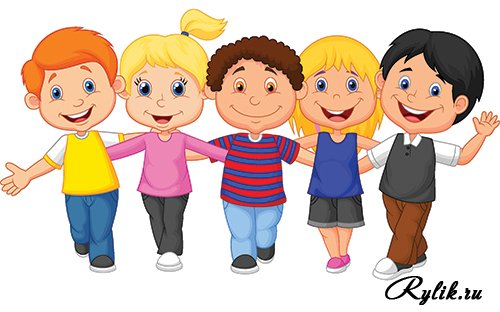 